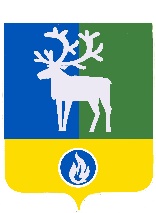 СЕЛЬСКОЕ  ПОСЕЛЕНИЕ ЛЫХМА                               БЕЛОЯРСКИЙ РАЙОН ХАНТЫ-МАНСИЙСКИЙ АВТОНОМНЫЙ ОКРУГ – ЮГРА   Проект СОВЕТ ДЕПУТАТОВСЕЛЬСКОГО ПОСЕЛЕНИЯ ЛЫХМАРЕШЕНИЕ  от ___ декабря 2018 года                                             	                                                  № О  внесении изменения в приложение к решению Совета депутатов сельского поселения Лыхма от 2 ноября 2016 года № 38	В соответствии с частью 4 статьи 15 Федерального закона от 06 октября 2003 года                № 131-ФЗ «Об общих принципах организации местного самоуправления в Российской Федерации» Совет депутатов сельского поселения Лыхма р е ш и л:1. Внести в приложение «Перечень полномочий органов местного самоуправления сельского поселения Лыхма по решению вопросов местного значения,  передаваемых органам местного самоуправления Белоярского района для осуществления в 2017-2019 годах» к решению Совета депутатов сельского поселения Лыхма от 2 ноября 2016 года                № 38 «О передаче органам местного самоуправления Белоярского района осуществления части полномочий органов местного самоуправления сельского поселения Лыхма по решению вопросов местного значения» изменения дополнив пункт 1 подпунктом 1.48 следующего содержания:«1.48) установление порядка направления главным распорядителем средств бюджета муниципального образования в финансовый орган муниципального образования информации о результатах рассмотрения  дела в суде и предоставлении информации о наличии оснований для обжалования судебного акта.».2. Поручить главе сельского поселения Лыхма в соответствии с настоящим решением заключить с главой Белоярского района дополнительное соглашение к соглашению о передаче администрацией сельского поселения Лыхма осуществления части полномочий по решению вопросов местного значения администрации Белоярского района  от 7 ноября 2016 года.  3. Направить   настоящее   решение   в  Думу Белоярского района и администрациюБелоярского района.4. Опубликовать настоящее решение в бюллетене «Официальный вестник сельского поселения Лыхма».Настоящее решение вступает в силу после его официального опубликования.Глава сельского поселения Лыхма                                                                      Н.В.Бызова					                                                                                                                                                                                                                                                                                                                                                                                                                                                                                                                                                                                                                                                                                                                                                                                                                                                       